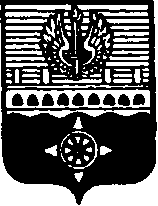 СОВЕТ ДЕПУТАТОВ МУНИЦИПАЛЬНОГО ОБРАЗОВАНИЯ ГОРОД ВОЛХОВ ВОЛХОВСКОГО МУНИЦИПАЛЬНОГО РАЙОНАЛЕНИНГРАДСКОЙ ОБЛАСТИ                                             РЕШЕНИЕот   05 февраля 2020 года                                                                                     № 6О внесении изменений в Приложение  № 1 к решению Совета депутатов муниципального образования город Волхов от 27 июня 2018 года № 29 «Об утверждении Правил благоустройства территории муниципального образования город Волхов Волховского муниципального района Ленинградской области» (с изменениями от 26 февраля 2019 года № 6)        В соответствии со статьей 14 Федерального закона от 06.10.2003 года № 131-ФЗ «Об общих принципах организации местного самоуправления в Российской Федерации», областным законом Ленинградской области  от 25.12.2018 года № 132-оз «О регулировании отдельных вопросов правилами благоустройства территорий муниципальных образований Ленинградской области и о внесении изменения в статью 4.10 областного закона «Об административных правонарушениях», Уставом МО город Волхов, Совет депутатов муниципального образования город Волхов Волховского муниципального района Ленинградской областирешил:1. Внести изменения в Приложение № 1 к решению Совета депутатов 
муниципального образования город Волхов от 27 июня 2018 года № 29 «Об 
утверждении Правил благоустройства территории муниципального образования город Волхов Волховского муниципального района Ленинградской области» (в редакции решения Совета депутатов МО город Волхов от 26 февраля 2019 года № 6), дополнив п.3.13.1 статьи 3.13 следующим абзацем: «3.13.1 Требования к внешнему виду и архитектурному решению нестационарных торговых объектов утверждаются постановлением администрации Волховского муниципального района». 2. Настоящее решение подлежит официальному опубликованию в сетевом издании «ВолховСМИ» и газете «Волховские огни» и вступает в силу на следующий день после его официального опубликования в сетевом издании «ВолховСМИ».3. Контроль за исполнением настоящего решения возложить на постоянную депутатскую комиссию по жилищно-коммунальному хозяйству строительству  и благоустройству. Главамуниципального образования 
город Волхов Волховского муниципального района 
Ленинградской области                                                                     Арутюнян А.Ю.